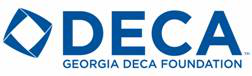 2022 GEORGIA DECA MEMORIAL/FOUNDATION SCHOLARSHIP GUIDELINESMUST BE TYPED OR WORD PROCESSEDApplication Checklist:____ COVER LETTER: Please include a cover letter to introduce yourself and explain your specific education objective, and actions taken or planned, to accomplish this. Limit 1 page. Note:   Address the letter  to the scholarship committee & IT MUST BE SIGNED by the applicant.____ FINANCIAL STATE OF NEED:  Provide a SIGNED statement detailing specific circumstances affecting your need for financial assistance for college.  Parent(s)/Guardian(s) may attach additional information if desired. ____ RESUME:  Please attach an updated resume.  Include DECA Activities and other school and community activities as well. ____ REFERENCE LETTERSSIGNED Personal Reference: Personal reference letter from individual not used in any other section of application.SIGNED Community Reference: Letter from outside of school and family.SIGNED Advisor Recommendation Letter: Validate student’s request. Tell us things OUTSIDE of resume.____ TRANSCRIPTS: Include an official sealed transcript with explanation of terms and scale. Transcript must include final grades from the end of the student’s Junior/11th Grade year or later if available.NOTE: MAXIMUM 2 APPLICATIONS PER CHAPTER. APPLICATIONS MUST BE RECEIVED BY BUSINESS CLOSE, MONDAY JANUARY 10, 2022…NO EXCEPTIONS. GEORGIA DECA FOUNDATION1150 GREAT OAKS DR LAWRENCEVILLE GA 30045 FINAL INTERVIEWS NOW SCHEDULED ON FRIDAY, JAN 28 AT STATE CDC.GEORGIA DECA MEMORIAL/FOUNDATION SCHOLARSHIP APPLICATION-2022Name:  _______________________________   Date of Birth _____________Address: _______________________________________    Male___ Female____City__________________ Zip Code________ E-Mail________________________Home Phone (Include Area Code):________________ Cell Phone:_____________                                                                Name of Parent(s) or Legal Guardian(s) with whom you live: __________________________________                                Advisor Name:__________________________ Advisor Phone:_______________                                      School Name: ______________________________________School Address: ____________________________________                                      City ____________________________ Zip Code___________                                                                                           Related Occupational Experiences: Employment Dates       Firm                                               Position Held______________           ________________________   ____________________________________           ________________________   ______________________List the post high school education institutions to which you have applied for admission and the estimated total cost of one full year of study including room and board at the school:  College or University                            Accepted?                            Estimated Cost_______________________               ________                            ____________________________________               ________                            ____________________________________               ________                            _____________                                                                        2                                      List the estimated financial resources you have available toward the cost of one full year of study:FAMILY CONTRIBUTION         $      APPLICANT                                $SIGNATURES AND CERTIFICATON:I certify the information given above is accurate and signatures originals. I will attend the State Career and Development Conference (CDC) and if an application finalist, will be available for an interview.  You will be given schedule of time and place.IMPORTANT:  I AGREE TO REQUEST FUNDS NO LATER THAN DECEMBER 31, 2022. If not claimed, scholarship is deemed forfeited. APPLICANT SIGNATURE________________________  Date__________________PARENT/GUARDIAN:                                                                                                                                                                                         I have reviewed this application and the statements are true, complete, and correct to the best of my knowledge and belief.Signature_____________________________  Date__________________GEORGIA DECA ADVISOR:                                                                                                                                                                              I certify that the applicant is in good standing in the marketing program and find the statements to be true and correct to the best of my knowledge and belief.Signature_____________________________  Date___________________APPLICATIONS MUST ARRIVE IN OFFICE BY MONDAY , JANUARY 10, 2022 – NO EXCEPTIONS. ADDRESS: 1150 GREAT OAKS DRIVE LAWRENCEVILLE, GA, 30045.                                  